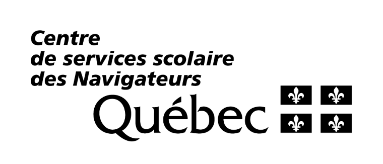 CD-004COURS À DOMICILE – DEMANDE DE SERVICECOURS À DOMICILE – DEMANDE DE SERVICECOURS À DOMICILE – DEMANDE DE SERVICECOURS À DOMICILE – DEMANDE DE SERVICECOURS À DOMICILE – DEMANDE DE SERVICENom de l'élève : Nom de l'élève : Nom de l'élève : Date de naissance : Date de naissance : École :École :École :Durée prévisible du service :  ______ semaines Service permanent Période indéterminéeDurée prévisible du service :  ______ semaines Service permanent Période indéterminéeDate du début de l’absence à l’école : Date du début de l’absence à l’école : Date du début de l’absence à l’école : Date du début des cours à domicile :Date du début des cours à domicile :Date du début des cours à domicile :Certificat médical : Certificat médical : Certificat médical :  Joint   À venir Joint   À venirOrdre d’enseignement et degré scolaireOrdre d’enseignement et degré scolaireOrdre d’enseignement et degré scolaireOrdre d’enseignement et degré scolaireOrdre d’enseignement et degré scolaireP R I M A I R EP R I M A I R EP R I M A I R ES E C O N D A I R ES E C O N D A I R E 1re année 1re année1er cycle 1re année1er cycle 2e année 2e année1er cycle 2e année1er cycle 1re année 1re année2e cycle 3e année 2e année 2e année2e cycle 4e année 1re année 1re année3e cycle 5e année 2e année 2e année3e cycle Classe à effectif réduit Classe à effectif réduit Classe à effectif réduitPréciser : Préciser : Préciser : Préciser : Préciser : *Au besoin, afin que le service soit maintenu, donc après une séquence de 12 heures, il suffit de remplir le formulaire « Poursuite du service de cours à domicile » CD-005 et de le transmettre aux Services éducatifs.*Au besoin, afin que le service soit maintenu, donc après une séquence de 12 heures, il suffit de remplir le formulaire « Poursuite du service de cours à domicile » CD-005 et de le transmettre aux Services éducatifs.*Au besoin, afin que le service soit maintenu, donc après une séquence de 12 heures, il suffit de remplir le formulaire « Poursuite du service de cours à domicile » CD-005 et de le transmettre aux Services éducatifs.*Au besoin, afin que le service soit maintenu, donc après une séquence de 12 heures, il suffit de remplir le formulaire « Poursuite du service de cours à domicile » CD-005 et de le transmettre aux Services éducatifs.*Au besoin, afin que le service soit maintenu, donc après une séquence de 12 heures, il suffit de remplir le formulaire « Poursuite du service de cours à domicile » CD-005 et de le transmettre aux Services éducatifs.Signature de la direction : Signature de la direction : Signature de la direction : Date : Date : SECTION RÉSERVÉE AUX SERVICES ÉDUCATIFSSECTION RÉSERVÉE AUX SERVICES ÉDUCATIFSSECTION RÉSERVÉE AUX SERVICES ÉDUCATIFSSECTION RÉSERVÉE AUX SERVICES ÉDUCATIFSSECTION RÉSERVÉE AUX SERVICES ÉDUCATIFSDemande : 	acceptée    refusée       Demande : 	acceptée    refusée       Demande : 	acceptée    refusée       Période : Période : Signature : Signature : Signature : Date de la décision : Date de la décision : Sophie Turgeon, directrice adjointe en adaptation scolaireSophie Turgeon, directrice adjointe en adaptation scolaireDate de la décision : Date de la décision : 